EMAIL  [Ensuring Campaigns are Turned On]SUBJECT LINE: Is this thing on? BANNER LINE: Less effort, more done.[Loan Officer], Are you communicating regularly - and automatically - with all of your leads, partners, contacts and past clients? Here's how to check: Log in to [the Total Expert system/their name for it]Click "Journeys" in the Menu bar on the leftChoose "Active Journeys"  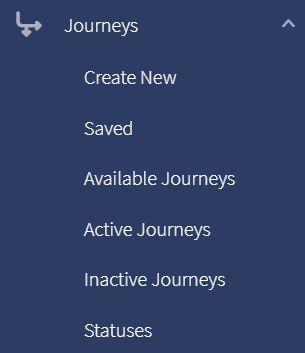 There you'll be able to see if you have Journeys turned on - and how many. Don't miss an opportunity to reap the rewards of consistent, relevant, effortless communication! Questions? Let us know. [Signature block – customer company/marketing admin?]